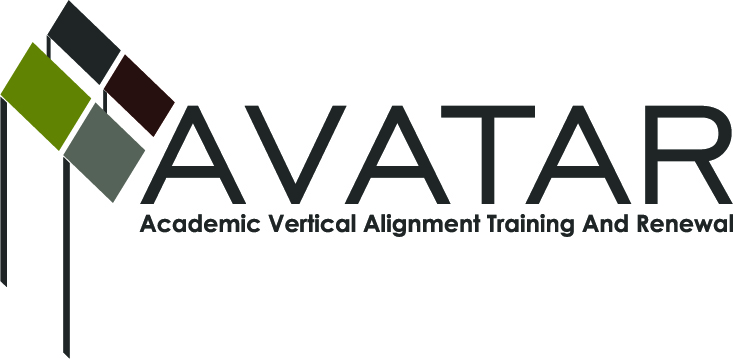 AVATAR Partnership Region:   9Meeting/Session Documentation FormForm should be completed after each meeting and given to the Regional AVATAR Coordinator/FacilitatorAgenda Format Key:  P = Presentation, F = Feedback, D = Decision-Making, W = Work Group, O = Other, with explanationAVATAR Meeting MinutesMeeting Participant ListMeeting:General AVATAR TeamGeneral AVATAR TeamGeneral AVATAR TeamGeneral AVATAR TeamGeneral AVATAR TeamMeeting Purpose:Establish Plans for 2013-14, Train New membersEstablish Plans for 2013-14, Train New membersEstablish Plans for 2013-14, Train New membersEstablish Plans for 2013-14, Train New membersEstablish Plans for 2013-14, Train New membersDate:April 25, 2013Start Time:4:00 p.m.6:00 p.m.Meeting Coordinator/ Facilitator:Kathy HarveyLocation:Location:Region 9 ESCRegion 9 ESCMeeting Recorder:Jessica SutherlandMeeting Timekeeper:Meeting Timekeeper:Kathy HarveyKathy HarveyTimeTopicFormatDiscussion LeaderDesired Outcome4:00 Team Reports on projectsP,DPaula Whitman & Christina Hoffmaster-MathMath team voted to go forward with their Teacher Seminar for next year-fall date and expanded audience4:15Team Reports on projectsP,DJoe Johnston, ELAELA team voted to go forward with Teacher Exchange; will offer a summer workshop for teachers on college level thesis writing4:30Report on P-16/GenTX trainingP,DDenise SandersDenise reported on the sessions and information shared at the P-16/GenTX meeting in Austin and solicited volunteers from P-16 & AVATAR for next training in June.4:45Grant Budget Review of expendituresP, DKathy HarveyTeam members received a report about grant expenditures to date and voted to allocate stipends to team members for 2012-2013. Team also voted to continue funding projects, and develop new ones with grant funds.5:00Training of new team membersP, WKathy HarveyNew team members were trained on AVATAR concept, goals, and expectations for 2013-2014. Another training will be conducted on September 12 for those new members unable to attend. Action ItemPerson ResponsibleDue DateMeeting minutes, grant expenditure reportKathy HarveyMay 24, 2013Math Team Plans Finalized for 2013-2014Karen Gragg, Christina HoffmasterSeptember 12, 2013ELA Team Plans Finalized for 2013-2014Joe Johnston, Denise SandersSeptember 12, 2013Fall Training for New Team MembersKathy HarveySeptember 12, 2013NotesNotesNotesROTATING OFF AVATAR TEAM:Kristen Garrison, MSU, ELAJoshua Loeffer, Hirschi-ELAYvonne Kistler-Baker, Rider-ELANEW TEAM MEMBERS:Becky Green, MSU-ELALezli Boren, WFHS-MathDiane Hubbard, ESC 9-MathErika Leopold, WFHS-ELATerry McDonald, MSU-MathJoe Johnston is offering 2 summer workshops for ELA teachers in secondary and postsecondary grades. These workshops will be free of charge to any teacher and reading materials will be provided free of charge. Mission Accomplished: How I Learned to Stop Worrying and Love Thesis Statements will be offered June 14 and July 23 at Region 9 ESC. The workshop participants will be invited to become members of the ELA Teacher Exchange group for fall and spring of 2013-14. ROTATING OFF AVATAR TEAM:Kristen Garrison, MSU, ELAJoshua Loeffer, Hirschi-ELAYvonne Kistler-Baker, Rider-ELANEW TEAM MEMBERS:Becky Green, MSU-ELALezli Boren, WFHS-MathDiane Hubbard, ESC 9-MathErika Leopold, WFHS-ELATerry McDonald, MSU-MathJoe Johnston is offering 2 summer workshops for ELA teachers in secondary and postsecondary grades. These workshops will be free of charge to any teacher and reading materials will be provided free of charge. Mission Accomplished: How I Learned to Stop Worrying and Love Thesis Statements will be offered June 14 and July 23 at Region 9 ESC. The workshop participants will be invited to become members of the ELA Teacher Exchange group for fall and spring of 2013-14. ROTATING OFF AVATAR TEAM:Kristen Garrison, MSU, ELAJoshua Loeffer, Hirschi-ELAYvonne Kistler-Baker, Rider-ELANEW TEAM MEMBERS:Becky Green, MSU-ELALezli Boren, WFHS-MathDiane Hubbard, ESC 9-MathErika Leopold, WFHS-ELATerry McDonald, MSU-MathJoe Johnston is offering 2 summer workshops for ELA teachers in secondary and postsecondary grades. These workshops will be free of charge to any teacher and reading materials will be provided free of charge. Mission Accomplished: How I Learned to Stop Worrying and Love Thesis Statements will be offered June 14 and July 23 at Region 9 ESC. The workshop participants will be invited to become members of the ELA Teacher Exchange group for fall and spring of 2013-14. NameTitleOrganization/InstitutionKathy HarveyFacilitatorRegion 9 ESCGreg FowlerDeanVernon CollegeDr. Karen GraggDeanVernon CollegeDr. Gary Don HarkeyDean of Instructional ServicesVernon CollegeChristina HoffmasterInstructor-MathVernon CollegeJoe JohnstonDean                                     Vernon College                                  Justin Loeffler                     Math Teacher                                     WFISD                                 Dr. Mona PelkeyCurriculum SpecialistVernon ISDWard RobertsCurriculum SpecialistWFISDDenise SandersInstructorVernon HSLee SemanInstructorBurkburnett ISDCindy SkjelstadInstructorIowa Park CISDJessica SutherlandEarly College Start CoordinatorVernon CollegeSandra SchellerInstructorWFSDMisti SpearCurriculum SpecialistWFISDPaula WhitmanInstructorVernon CollegeBecky Green(New)InstructorMidwestern State UniversityDiane Hubbard(New)Curriculum SpecialistRegion 9 ESC